Dzień dobry Rodzice oraz przedszkolaki z grupy „ Malinki”.Dzisiaj proponuję wam  pracę plastyczną pt. „ Jesienne kolory”. Do wykonania potrzebna będzie plastelina w czterech kolorach (  żółty, czerwony, pomarańczowy i brązowy).Życzę owocnej pracy i dobrej zabawy.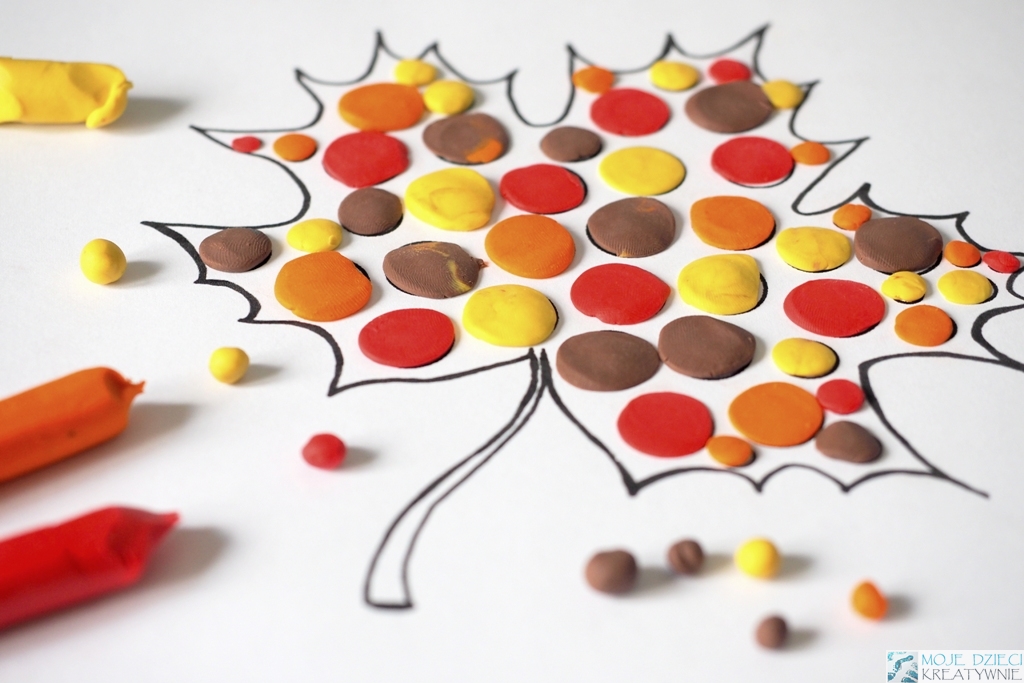 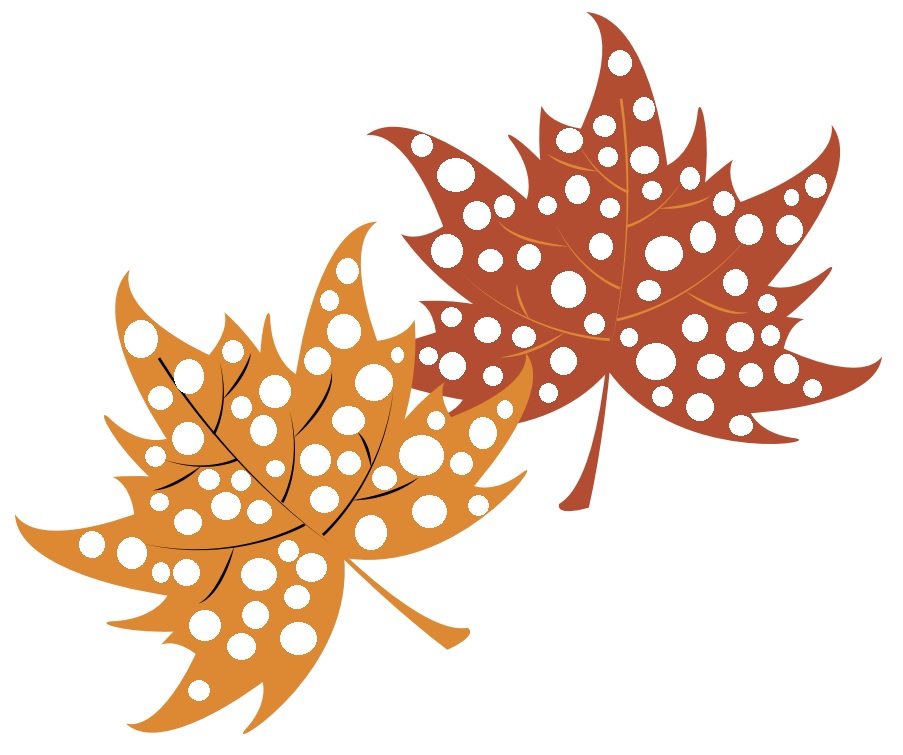 